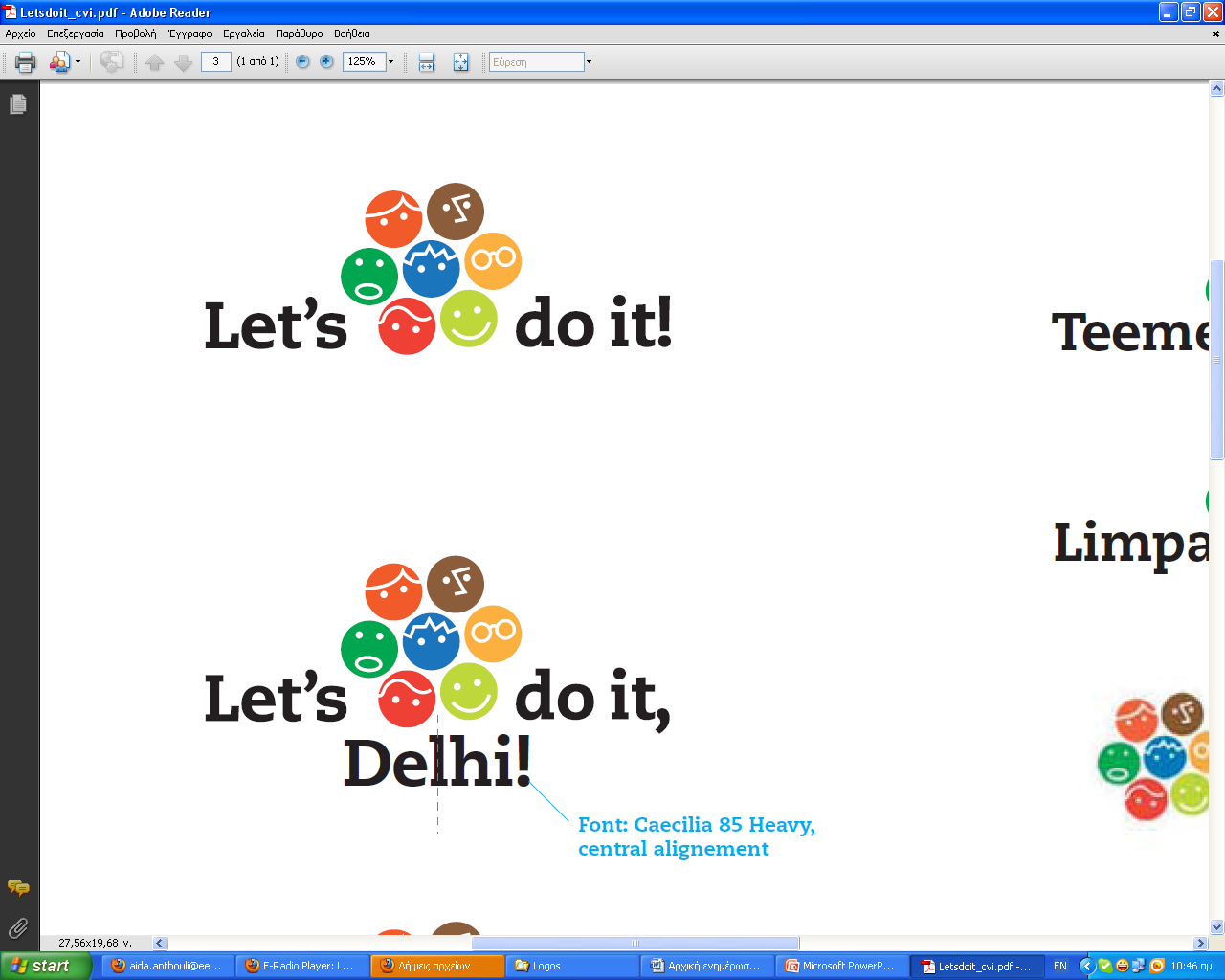 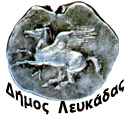 - Let's do it Greece 2024 -Καθαρίζουμε την Ελλάδα !Καθαρίζουμε την Λευκάδα !Η Λευκάδα συμμετέχει στη διεθνή καμπάνια καθαρισμούΔελτίο  Τύπου	Το "Let's do it" είναι διεθνής εθελοντική καμπάνια. Έχει εξαπλωθεί παγκοσμίως και πλέον μια φορά το χρόνο, πολίτες από όλο τον κόσμο καθαρίζουν τις πόλεις τους και σημαντικά οικοσυστήματα. 	Σας ενημερώνουμε ότι και φέτος, ο Δήμος Λευκάδας θα συμμετέχει στο "Let's do it", Κυριακή 14 Απριλίου  2024 . 	Ο Δήμος Λευκάδας καλεί όλους τους δημότες, εθελοντές, εθελοντικές οργανώσεις, υπηρεσίες, επιχειρήσεις, σχολεία και όλους όσοι το επιθυμούν, να καταφέρουμε να πετύχουμε τον μεγάλο στόχο καθαρίζοντας τον Δήμο μας, τις Δημοτικές Ενότητες (Καρυάς, Ελλομένου, Σφακιωτών, Απολλωνίων, Καλάμου και Καστού) τις γειτονιές, τα πάρκα, τα δάση, τις παραλίες δίνοντας μήνυμα περιβαλλοντικής ευαισθησίας αλλά και ελπίδα για ένα καλύτερο μέλλον.Για την ώρα και το σημείο συγκέντρωσης θα ενημερωθείτε με  νεότερο Δελτίο Τύπου. Τηλέφωνα επικοινωνίας:6970470040 Νίκος Λάζαρης Αντιδήμαρχος Πολιτικής Προστασίας6942494498 Αρίστος Λάζαρης Αντιδήμαρχος Καθαριότητας Ανακύκλωσης και                      Συντήρησης ΠρασίνουΟΛΟΙ ΜΑΖΙ ΜΠΟΡΟΥΜΕ ΝΑ ΤΑ ΚΑΤΑΦΕΡΟΥΜΕ!